ПОРТФОЛИО ВЫПУСКНИКА ФАКУЛЬТЕТА ТОВІ. Общие сведения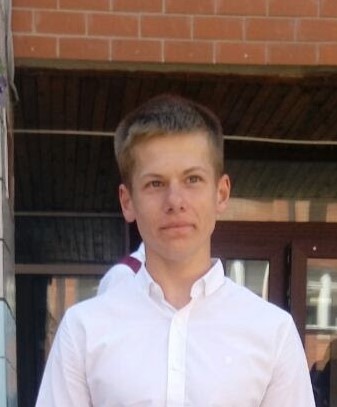          Место для фото                *По желанию выпускника, для открытого представления в сети интернет.ІІ. Результаты обученияІІІ. СамопрезентацияФамилия, имя, отчество   Сафонов Александр ДмитриевичДата рождения/гражданство07.09.1999/РБФакультетТехнология органических веществСпециальностьФизико-химические методы и приборы контроля качества продукцииСемейное положениеНе женатМесто жительства (указать область, район, населенный пункт)Г. МинскE-mailСоциальные сети (ID)*Моб.телефон/Skype*+375291023014Основные дисциплины по специальности, изучаемые в БГТУДисциплины курсового проектирования1. Подтверждение соответствия промышленных товаров;2. Техническое нормирование и стандартизация;3. Квалиметрия систем, процессов и продукции;4. Резонансные методы измерения;5. Радиохимия;6. Статические методы управления качеством продукции;7. Хроматография и электрофоре;8. Методы и средства испытаний материалов и продукции;9. Химико-аналитический контроль промышленных товаров;10. Механические и термические методы;11. Оптические методы и приборы контроля промышленных товаров;12. Электрофизические методы и приборы контроля промышленных товаров;13. Неразрушающий контроль;14. Технология промышленных производств;15. Организация и технология испытаний;16. Системы управления качеством;17. Метрология;18. Требования безопасности при сертификации промышленных товаров;19. Идентификация и выявление фальсификации пищевых продуктов;20. Научно-техническая экспертиза и нормоконтроль.1. Организация и технология испытаний;2. Методы и средства испытаний;3. Разработка МВИ;4. Подтверждение соответствия;5. Экономика и управление на предприятиях сертификации и стандартизации;6. Техническое нормирование и стандартизация.Средний балл по дисциплинам специальности8,4Места прохождения практикиОАО «Беларуськалий»Владение иностранными языками (подчеркнуть необходимое, указать язык); наличие международных сертификатов, подтверждающих знание языка: ТОЕFL, FСЕ/САЕ/СРЕ, ВЕС и т.д.начальный;элементарный; средний (английский);продвинутый;свободное владение.Дополнительное образование (курсы, семинары, стажировки, владение специализированными компьютерными программами и др.)Уверенный пользователь ПК. Знание MS Word, Excel, Power Point.Научно-исследовательская деятельность (участие в НИР, конференциях, семинарах, научные публикации и др.)Общественная активностьУчастие в университетских (по физике, химии, математике) и республиканских (по математике) олимпиадах.Жизненные планы, хобби и сфера деятельности, в которой планирую реализоватьсяЖизненные планы: найти работу по специальности, развивать свои навыки, реализовать свой потенциал. Желаемое место работы (область/город/предприятие и др.)г. Минск, г. Солигорск